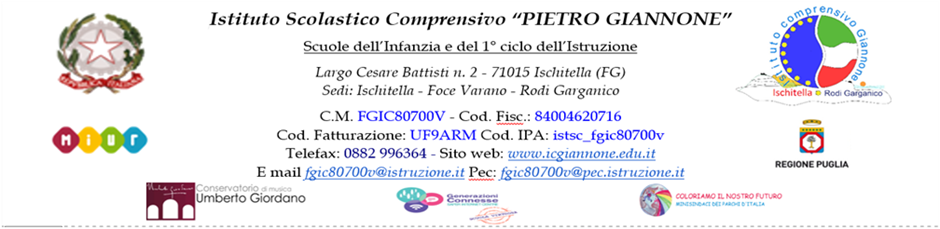 Scuola dell’infanziaFascia d’età: 4 anniVERIFICA INTERMEDIAAnno scolastico 202../202..Plesso 						SezioneInsegnantiAlunno/a nato/a                                                                     ilLEGENDA:  OPR = Obiettivo Pienamente Raggiunto    OR   = Obiettivo RaggiuntoOpR = Obiettivo parzialmente Raggiunto  ONR = Obiettivo Non RaggiuntoI DOCENTI							IL DIRIGENTE SCOLASTICOISCHITELLA, ________________IL SÉ E L’ALTROOPROROpRONRConosce ed identifica spazi e luoghi legati alla propria esperienza  Interagisce con I compagni stabilendo rapporti di collaborazione, rispettando le regole e condividendo serenamente oggetti e materiali  Accetta le osservazioni dell’adulto di fronte a comportamenti non correttiRiconosce I propri stati d’animo, le proprie emozioni ed esprime I propri pensieriRiconosce negli eventi un prima, durante e dopoIL CORPO E IL MOVIMENTOOPROROpRONRConosce ed applica gli schemi dinamici e posturali di base nei giochi singoli e collettivi (riesce a correre, salta, sta in equilibrio)  Individua e denomina le varie parti del corpo  Rappresenta adeguatamente lo schema corporeoSi muove seguendo un ritmo Ha interiorizzato comportamenti adeguati rispetto all’igiene personale, all’alimentazione, alla cura del sé e degli oggetti che gli appartengonoIMMAGINI, SUONI, COLORIOPROROpRONRLegge e coglie particolari evidenti di un’immagine o di un’opera d’arte, esprimendo la propria opinione  Riconosce, utilizza colori primari  Conosce e sperimenta colori derivatiRappresenta elementi figurativi nel disegno e nella manipolazioneRappresenta esperienze e comunica emozioni attraverso il disegno e/o attività artistiche, utilizzando adeguatamente tecniche diverse  Danza seguendo una coreografia semplice a ritmo di musicaI DISCORSI E LE PAROLEOPROROpRONRAscolta con piacere ed interesse letture e racconti identificando personaggi ruoli e situazioniPronuncia correttamente le parole, si esprime attraverso frasi brevi e semplici ma ben strutturateRacconta esperienze e vissuti in modo comprensibile, collocando correttamente nel tempo I fatti più viciniImpara e ripete autonomamente poesie e filastroccheDistingue le immagini dai simboli grafici, riconosce I simboliLA CONOSCENZA DEL MONDOOPROROpRONRDescrive la posizione di se stesso, oggetti e persone nello spazioDistingue piccolo/medio/grande, lungo/corto, largo/stretto, spesso/sottile, intero/metàComprende una storia, sa metterla in sequenza. Ricostruisce le fasi di un’azioneRaggruppa, ordina e classifica in base ad un attributo. Forma insiemiConteggia piccole quantità e numera correttamente entro il dieciComprende il nesso causa – effetto in situazione